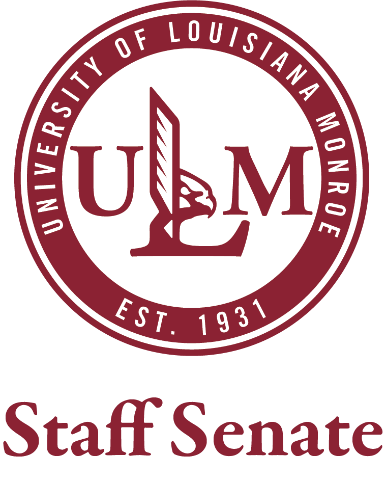 May 17, 2023Call to Order  Roll Call  Approval of the April Minutes  Committee Reports Guest Speaker: Dr. Allison BaileyUnfinished Business Recognition of Outgoing SenatorsNew BusinessExpensesOfficer electionsTransition of Presidents AdjournmentNext meeting TBD